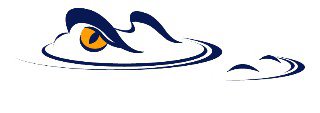 2017 JUNIOR VARSITY BASEBALL SCHEDULEDATETues. 2/21Wed. 2/22Mon. 2/27Wed. 3/1Thurs. 3/2Mon. 3/6Wed. 3/8Mon. 3/13Wed. 3/15Mon. 3/27Wed. 3/29Mon. 4/3Wed. 4/5April 10-14OPPONENTJesuitSunlakeWiregrass RanchZephyrhillsMitchellPascoWesley ChapelSunlakeWiregrass RanchZephyrhillsPascoWesley ChapelMitchellJV TournamentLOCATIONHomeAwayHomeAwayAwayHomeAwayHomeAwayHomeAwayHomeHomeTBATIME6 pm6 pm6 pm6 pm6 pm6 pm6 pm6 pm6 pm6 pm6 pm6 pm6 pmTBA